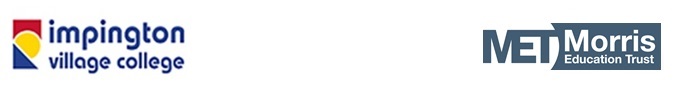 Impington Village CollegeJob Description1.	Main Purpose of the Role  To plan and oversee examination arrangements to support candidates with special examination requirements.Co-ordinate SEND exam timetabling and rooming.Liaise with the SENCO, SEND manager and Exams manager to ensure the smooth running of exams for students with access arrangements.Assist the Exams Manager and the Vocational & Internal Exams Co-ordinator with the overall running of the whole-school exams process to ensure that all exams run in accordance with IB, JCQ guidelines and all other regulations.2.	Key Tasks Make appropriate timetabling and room arrangements for SEND students, including the setting up of exam rooms and briefing invigilators on SEND exam procedures.Ensure that SEND pupils are given all the necessary relevant information regarding examination entries, the dates and times of the examinations, conduct during examination and the collection of results and certificates Ensure that where required there is the provision of a scribe, reader, computer reader, word processor or other arrangements in place for studentsEnsure correct invigilator and TA support for SEND students is in place for all external and internal exams.Ensure that exam rooms are booked using the school information system (SIMS)Ensure that an up to date record of students access arrangements is available in each exam roomCreate exam access arrangement cards for students exam desksDeal with enquires from staff and parents/carers regarding exam access arrangementsLiaise with the IT department to create exam login’s for SEND studentsCollate evidence from the Year 10 mock exams trial arrangements to pass onto the SENCo & SEND manager.Ensure that all necessary stationery and special equipment is correctly provided and set up the needs of SEND studentsLiaise with awarding bodies to ensure issues are resolved in a timely manner3.	Other Responsibilities  Keep up to date with changes in exam access arrangements and JCQ guidelines and regulations surrounding these. Keep up to date with the necessary policies, procedures, rules and regulations laid down by the different examination bodiesAssist with general examination duties and support the Exams Manager with the day to day running of exams where required.To play a full part in the life of the Morris Education Trust and College community, to support its distinctive vision and ethos and to encourage staff and students to follow this example.Promote actively the Trust’s corporate policiesComply with the Trust’s Health & Safety PolicyTo participate in the College’s appraisal scheme4.	Safeguarding   To be aware of safeguarding and promoting the welfare of children and vulnerable adults and to report any concerns in accordance with the College’s Safeguarding/Child Protection policiesTo undertake regular safeguarding/child protection/adult protection training as required by the College. Whilst every effort has been made to explain the main duties and responsibilities of the post, each individual task undertaken may not be identified.This job description is current at the date below but will be reviewed on an annual basis and, following consultation with you, may be changed to reflect or anticipate changes in the job requirements which are commensurate with the job title and grade.Signatures:Post Holder:  …………………………………………  Date: ………………………….Line Manager: ……………………………………….   Date: …………………………..Name of Post Holder:Post TitleExams Assistant   Post Purpose:To organise appropriate arrangements for the support of candidates with special examination requirements and provide assistance with general Exams office duties.Reporting to:Exams ManagerWorking time:20 Hours Per Week TTO & some flexibility during busy exam periods Location: Impington Village College is part of the Morris Education Trust.  Your normal place of work will be based at Impington Village College but you may be required to work at other sites within the TrustSalary/Grade:Scale 4 Disclosure Level:Full DBS